Måndag den 13 mars 2015 träning 18:00 till 19:15 (75 min)Samling (5 min)Spela tillsammans (10 min)Spelarna delas upp 2 och 2. 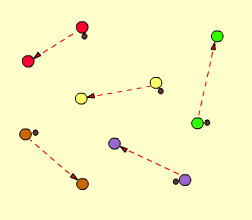 Spela inom en badmintonruta eller inne i målgården.Övningen går ut på att passa bollen till lagkamraten. 
Medspelarna ska, utöver att ta emot passning försöka stjäla eller stöta bort bollen från de andra lagen. 3-stegsregeln och 3-sekundersregeln gäller	VATTENStationer 3 x 10 min (30 min)PassningarHoppa över bollen med särade ben 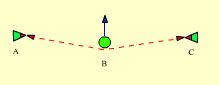 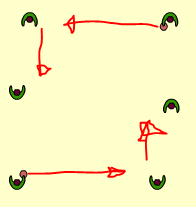 Passa bakom ryggen GenombottTräna stegisättning med fart och där tränaren står som försvarare.Barnen turas om att vara passare i övningen.Träna på genombrott åt båda hållen, snurrfint och kullagerfint.Skott på målKnyt två ringar i kryssen och ställ två koner vid stolparna.Pyramiden. Avslut från kanten och sedan avancerar man till mitten och vidare. Skott från kant, mittnio och linjen.VATTENSpel (30 min) Spel.